宜蘭縣復興國中 110學年度技藝教育課程學生補遴輔(下學期課程)一、報名日期：即日起至 12 月15 日16：15 止，填寫或報名表並附上相關證明文件後繳至輔導處生涯發展組，方完成報名。二、遴選口試日期：12 月 21日(時間及地點另公布於口試通知書中) 三、錄取公告日期： 12 月 23 日公告後請至輔導處生涯發展組領取家長同意書並於 12 月 27 日前完成繳交，方完成報到。四、遴選條件及程序：（一）遴選人數：1.A 班(自辦式)：餐旅職群，正取5名，備取5名。2.B班(合作式)：電機電子職群，正取0名，備取5名。(上課地點在羅東高工)（二）遴選門檻：以學生七年級上學期至九年級上學期( 12 月 7 日止)日常生活表現(獎懲紀錄)，銷過後警告未滿三次或小過乙次之紀錄， 方得提出申請。（三）遴選機制：八上綜合與藝文領域總成績；其中綜合領域佔 60%、藝文領域佔 40%，採加權後之分數，最高 10 分。適性化職涯性向測驗，採計適合職群共10分A班：食品職群、餐旅職群各5 分。B班：機械職群、電機電子職群各5分。C班家政職群：家政職群10分。C班護理職群：七年級生物總成績最高10分。遴選測驗成績70分(包含口試與實作)測驗時間未報到，形同棄權。同分比序：倘積分同分者，具低收入戶證明者為第一優先，之後依八上綜合與藝文領域成績加權後之分數進行排序，最後按分數高低及學生選填的志願依序錄取剩餘名額。（四）依上述遴選條件錄取之學生，經核定後，學生需填具家長同意書，於 期限內繳件至輔導處，逾期視同放棄。五、退出機制：（一）每個職群上課一個月內，學生因課程適應不良欲申請轉出者，依「加 強國民中學技藝教育辦法」第十條之精神，需填具退選家長同意切結 書，提送遴輔會討論決議，並依候補學生之排序依序遞補；候補學生 亦於期限內填具家長同意書，逾時不再受理申請。（二）在技藝課程進行中，學生未遵守技藝教育課程上課規定，將視情節輕 重予以校規處分並記違規，違規累積達三次將予以退班。（三）選修技藝教育課程中，學生日常表現若違反校規被記警告三次以上或 小過乙次以上之處分，經遴輔會開會討論後得以輔導其退出技藝班。六、本辦法經遴輔會審議通過後實施，修正時亦同。宜蘭縣復興國中 110學年度技藝教育課程學生補遴輔報名表(本表僅供有意願參加技藝同學填寫、繳交；若不敷使用，請自行印製)註：1.低收入戶同學請附紙本證明；
2.請於 1 2月15日16:15 前掃描二維碼填報，並繳交紙本報名表至輔導處生涯發展組，謝謝！線上填報網址【https://forms.gle/7ZFEap1mfji8ss4q6】班級座號九年班號性別□男  □女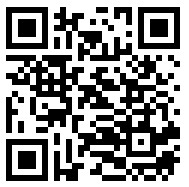 姓名低收入戶□是  □否報名職群(單選)□餐旅(中餐)職群  □電機電子職群 □餐旅(中餐)職群  □電機電子職群 □餐旅(中餐)職群  □電機電子職群 □餐旅(中餐)職群  □電機電子職群 □餐旅(中餐)職群  □電機電子職群 □餐旅(中餐)職群  □電機電子職群 參加技藝教育課程動機◎家長簽名：		◎導師簽名： 	◎家長簽名：		◎導師簽名： 	◎家長簽名：		◎導師簽名： 	◎家長簽名：		◎導師簽名： 	◎家長簽名：		◎導師簽名： 	◎家長簽名：		◎導師簽名： 	